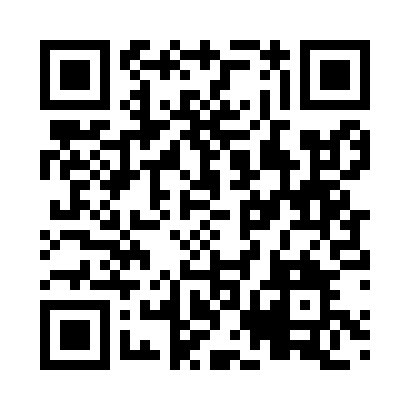 Prayer times for Skeldon, GuyanaWed 1 May 2024 - Fri 31 May 2024High Latitude Method: NonePrayer Calculation Method: Muslim World LeagueAsar Calculation Method: ShafiPrayer times provided by https://www.salahtimes.comDateDayFajrSunriseDhuhrAsrMaghribIsha1Wed4:245:3611:463:045:567:042Thu4:235:3611:463:045:567:043Fri4:235:3511:453:045:567:044Sat4:235:3511:453:045:567:045Sun4:225:3511:453:055:567:046Mon4:225:3511:453:055:567:047Tue4:225:3411:453:055:567:058Wed4:215:3411:453:065:567:059Thu4:215:3411:453:065:567:0510Fri4:215:3411:453:065:567:0511Sat4:215:3411:453:075:567:0512Sun4:205:3411:453:075:567:0613Mon4:205:3411:453:075:577:0614Tue4:205:3311:453:075:577:0615Wed4:205:3311:453:085:577:0616Thu4:195:3311:453:085:577:0617Fri4:195:3311:453:085:577:0718Sat4:195:3311:453:095:577:0719Sun4:195:3311:453:095:577:0720Mon4:195:3311:453:095:587:0721Tue4:195:3311:453:095:587:0822Wed4:185:3311:453:105:587:0823Thu4:185:3311:453:105:587:0824Fri4:185:3311:463:105:587:0925Sat4:185:3311:463:115:587:0926Sun4:185:3311:463:115:597:0927Mon4:185:3311:463:115:597:0928Tue4:185:3311:463:125:597:1029Wed4:185:3311:463:125:597:1030Thu4:185:3311:463:125:597:1031Fri4:185:3311:463:126:007:11